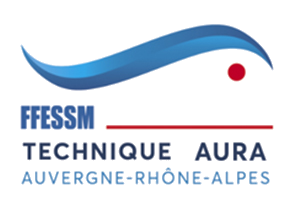 Inscription examen initiateur02 avril 2023Responsable : Nicolas BASSETHoraires : 8h-18hLieu : AnnemasseNom :Prénom :Date de naissance :Adresse :Téléphone :Email :Club d’appartenance + numéro de club :Niveau de plongeur :___________________________________________Date stage initial :Tuteur :                                Email tuteur : ___________________________________________Personne à contacter en cas de besoin : Nom :                                    Prénom :Téléphone :___________________________________________Documents à fournir sous forme électronique ET en format papier le jour de l’examen :Licence en cours de validitéCarte de niveauCarte RIFAPAttestation des 12 plongées en autonomie pour les N2Copie du CACICette fiche d’inscription est à renvoyer accompagnée des documents demandés à :Nicolas BASSETEmail : nb.basset@gmail.comCopie : techniqueffessm74@gmail.comATTENTION LE NOMBRE DE PLACE EST LIMITE A 16 PERSONNESLe repas du midi (12 :00 – 13 :00) n’est pas pris en charge.